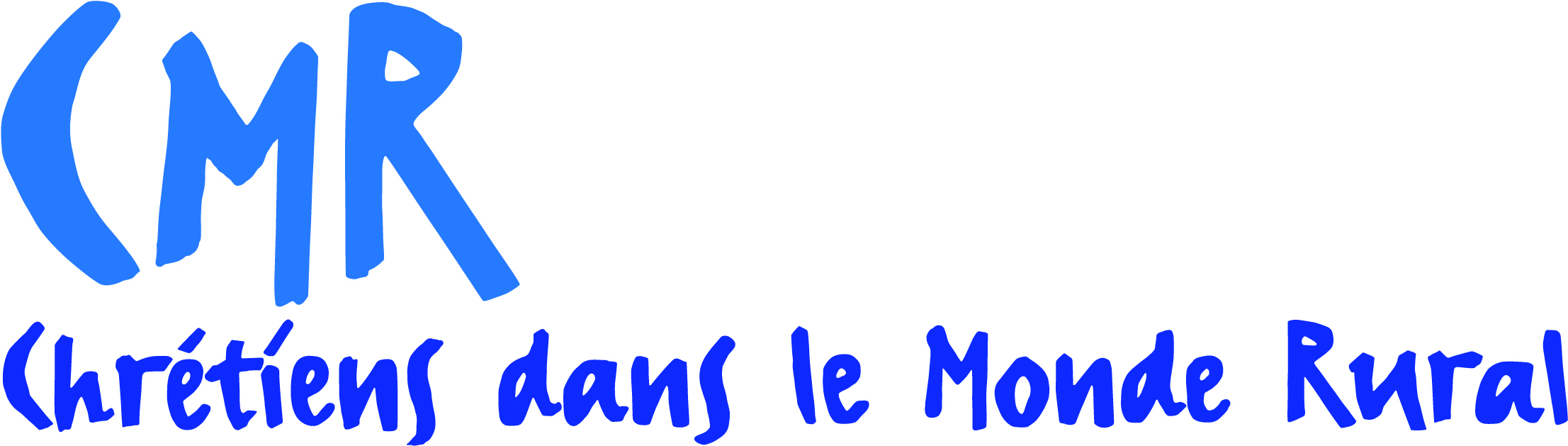 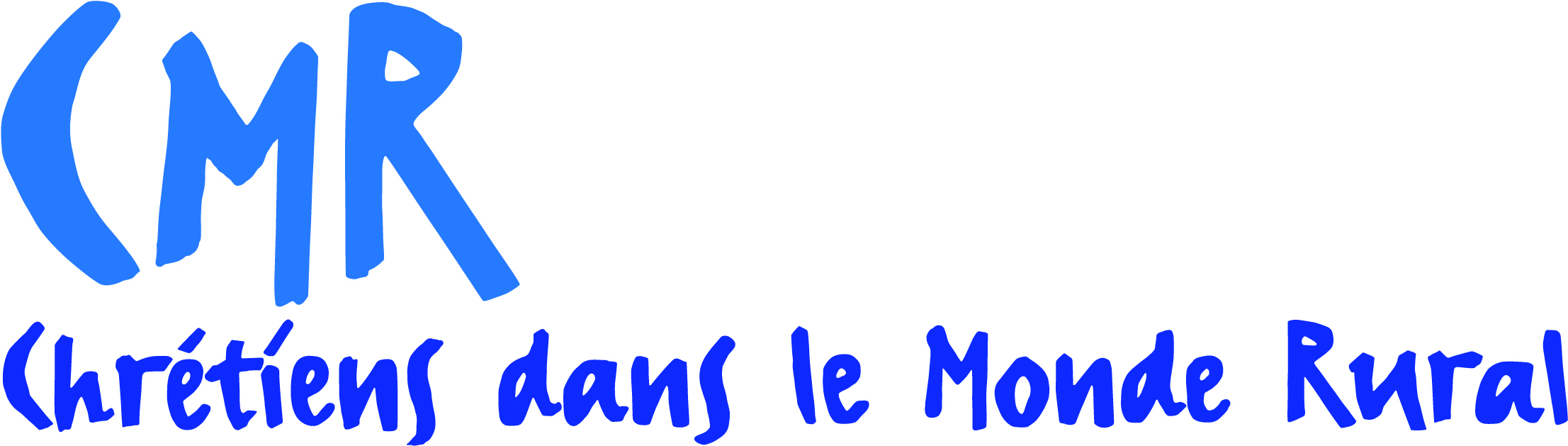 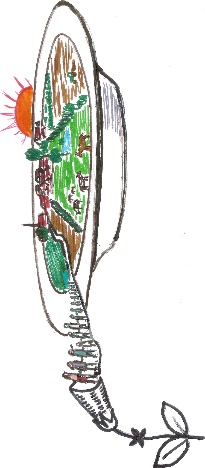 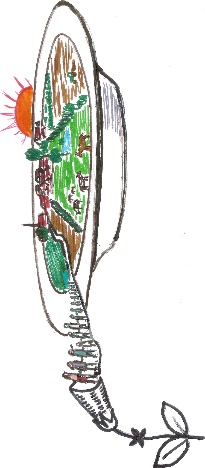 Inscription à l’évènement Journée régionaleSamedi 23 octobre 2021ANZIN St AubinFICHE D’INSCRIPTION à renvoyer à :Magali GOSTIAUX 06 23 76 32 84 CMR - 1 contour de l’église 59270 METEREN ou cmr.lille@free.frFAMILLE : FEDERATION :       Lille  □	Arras  □	Cambrai  □Mail :Téléphone :Merci de cocher les cases concernées et compléter le tarif appliqué.TARIFSJournée entière :Tarif de base	20 €Pour les jeunes de plus 13 ans, les étudiants et les chômeurs	10 €Pour les moins de 13 ans	OffertEvènements à la carte :Conférences et ateliers	5 €Spectacle	10 €Si vous ne venez qu’au spectacle vous pouvez aussi payer par internet via le lien www.acsj.fr/billetsBal folk (Salle des fêtes de Tilloy-Lès-Mofflaines)	5 €Je règle le montant de  …………..  €  par chèque à l’ordre du CMR Lille.Pour ceux qui participent aux ateliers
Pour les plus jeunes, des animations spécifiques sont prévuesMerci de remplir cette page !CHOIX DES ATELIERS DE L’APRES MIDI de 14h30 à 15h30 et de 15h45 à 16h45Vous aurez la possibilité de participer à 2 ateliers de 1h00 chacun.Nous vous demandons de noter de 1 à 4 ceux qui vous intéressent et nous essaierons dans la mesure de possible de respecter vos 2 premiers choix !NOM et PrénomJournée entièreUniquement Conférences et ateliersUniquement SpectacleUniquement Bal folkTarif appliquéTotalATELIERSNotez de 1 à 4 vos choix !Notez de 1 à 4 vos choix !Notez de 1 à 4 vos choix !Notez de 1 à 4 vos choix !Inscrire vos prénoms et choisir pour chaque membre de votre famille 4 ateliers1GRAINES EN NORD 5 agriculteurs se sont regroupés pour produire des légumineuses sans produit de synthèse, les commercialiser en direct ou avec des acteurs locaux.2FRANÇOIS THERYAgriculteur en agriculture paysanne, il propose au paysan de travailler avec la nature dans l’intérêt de la société, il est en démarche de transmission de sa ferme.3JEAN-FRANÇOIS DURIEZProducteur laitier dans le Ternois et engagé dans un Groupe d'Etude et de Développement Agricole, il nous présentera ses choix personnels et professionnels ainsi que les contraintes de son métier. 4CREER UNE EPICERIE ASSOCIATIVEC’est l’histoire d’une épicerie de village qui ne voulait pas disparaitre : l’épicerie de la commune de « Le Doulieu ».5PRODUIRE SOI-MEME, CA CHANGE TOUT ! 
Jardiner est accessible à tous, c’est une invitation à respecter la nature, à expérimenter, à cultiver et récolter des légumes et fruits de saison variés.6LA SANTE EST DANS NOS ASSIETTES
Des habitudes alimentaires sont tenaces, les labels se multiplient… Et pourtant, manger mieux, c’est possible ! Quel est le vrai et le faux ? Avec Thierry POITOU7DEVENEZ DES Z’HEROS DECHET !Magdalène DELEPORTE, conseillère déléguée, partage la démarche Zéro déchet de la ville de Roubaix.8DES PORTEURS DE PROJETS ‘COUVÉS’ 
Des maraîchers, boulangers, artisans… testent leur modèle économique, expérimentent des savoir-faire sur le territoire rural ‘’Cœur de l’Avesnois’’. Association A Petits Pas, Claire QUINTIN9NOUS HABITONS LA MÊME MAISON Le CCFD, Terre solidaire, œuvre pour que chacun voie ses droits fondamentaux respectés. Cet engagement pour plus de justice et de solidarité prend racine dans l’Évangile et la pensée sociale de l’Eglise. Equipes de Raismes et d'Arras10DONNER DU SENS A VOTRE EPARGNEDes citoyens s’impliquent pour permettre à des futurs paysans d’accéder à des terres grâce à l’épargne citoyenne. TERRE DE LIENS, Bertrand MEERSCHMAN